								      20.09.2021   259-01-03-275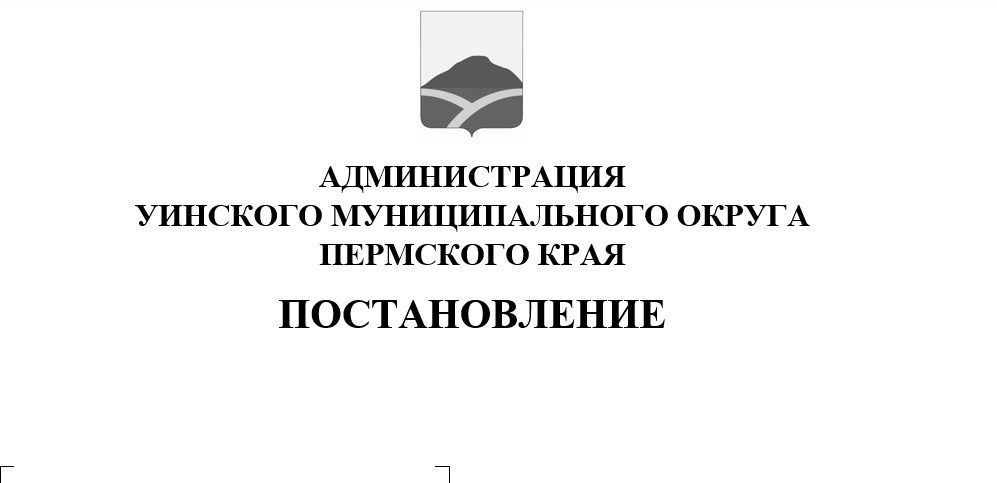 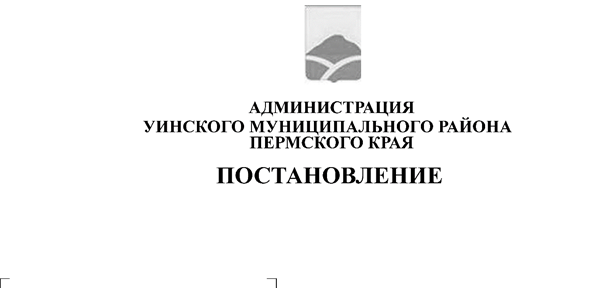 	В соответствии с  Земельным кодексом Российской Федерации, Федеральным законом от 25.10.2001   № 137-ФЗ «О введении в действие Земельного кодекса Российской Федерации», Федеральным законом от 06.10.2003 № 131–ФЗ «Об общих принципах организации местного самоуправления в Российской Федерации», Законом Пермского края от 01.12.2011 № 871-ПК «О бесплатном предоставлении земельных участков многодетным семьям в Пермском крае», Законом Пермского края от 02.10.2018 № 281-ПК «О внесении изменений в Закон Пермского края «О бесплатном предоставлении земельных участков многодетным семьям в Пермском крае»,администрация Уинского муниципального округа Пермского округаПОСТАНОВЛЯЕТ:       1.  Утвердить Порядок формированияперечня земельных участков, расположенных на территории Уинского муниципального округа, предназначенных для бесплатного предоставления многодетным семьям (приложение 1).      2.  Считать утратившим силу постановление администрации Уинского муниципального района от 23.03.2017 № 83-259-01-03 «Об утверждении Порядка формирования перечня земельных участков, расположенных  на территории Уинского муниципального района, предназначенных для бесплатного предоставления многодетным семьям».       3.  Настоящее постановление вступает в силу со дня его опубликования в печатном средстве массовой информации газете «Родник-1» и подлежит размещению на официальном сайте администрации Уинского муниципального округа в сети «Интернет».      4.  Контроль над исполнением постановления возложить на начальника управления имущественных и земельных отношений администрации Уинского муниципального округа Зацепурина Ю.В.Глава муниципального округа –глава администрации Уинскогомуниципального округа                                                             А.Н. Зелёнкин                                                                                                      Приложение 1                                                                                                      к постановлению                                                                                                      администрации Уинского                                                                                                      муниципального округа	                                             	20.09.2021  259-01-03-275ПОРЯДОКФОРМИРОВАНИЯ ПЕРЕЧНЯ ЗЕМЕЛЬНЫХ УЧАСТКОВ, РАСПОЛОЖЕННЫХНА ТЕРРИТОРИИ УИНСКОГО МУНИЦИПАЛЬНОГО ОКРУГА,ПРЕДНАЗНАЧЕННЫХ ДЛЯ БЕСПЛАТНОГО ПРЕДОСТАВЛЕНИЯ МНОГОДЕТНЫМ СЕМЬЯМ1.1. Настоящий Порядок определяет процедуру и сроки формирования перечня земельных участков, находящихся в муниципальной собственности, а также земельных участков, государственная собственность на которые не разграничена, предназначенных для предоставления многодетным семьям в собственность бесплатно для индивидуального жилищного строительства, дачного строительства, ведения личного подсобного хозяйства, осуществления крестьянским (фермерским) хозяйством его деятельности, садоводства, огородничества, животноводства, по форме согласно приложению к настоящему Порядку.1.2. Земельные участки для целей, установленных Законом Пермского края от 01.12. 2011 № 871-ПК «О бесплатном предоставлении земельных участков многодетным семьям в Пермском крае», формируются в соответствии с действующим законодательством Российской Федерации и в пределах норм, установленных законодательством Пермского края и подлежат включению в перечень земельных участков, предназначенных для предоставления многодетным семьям в собственность бесплатно (далее - Перечень земельных участков).Земельные участки, подлежащие включению в Перечень, должны соответствовать документам территориального планирования, правилам землепользования и застройки, документации по планировке территории, землеустроительной документации.1.3. Формирование земельных участков (подготовка документов для проведения кадастровых работ, осуществление государственного кадастрового учета земельного участка в соответствии с требованиями, установленными Федеральным законом от 24.07.2007 № 221-ФЗ «О государственном кадастре недвижимости», определение разрешенного использования земельного участка, получение технических условий на подключение к сетям инженерно-технического обеспечения), предназначенных для предоставления многодетным семьям в собственность бесплатно для индивидуального жилищного строительства, дачного строительства, ведения личного подсобного хозяйства, осуществления крестьянским (фермерским) хозяйством его деятельности, садоводства, огородничества, животноводства, осуществляется администрацией Уинского муниципального округа (далее по тексту - Администрация) в лице Управления имущественных и земельных отношений администрации Уинского муниципального округа (далее – Управление) в соответствии с документами территориального планирования, Правилами землепользования и застройки Уинского муниципального округа, документацией по планировке территории, землеустроительной документацией исходя из наличия земельных участков в границах Уинского муниципального округа, не занятых зданиями, строениями, сооружениями и не обремененных правами третьих лиц.1.4. По мере формирования земельных участков, предназначенных для предоставления многодетным семьям в собственность бесплатно, Управление осуществляет формирование Перечня земельных участков, расположенных на территории Уинского муниципального округа, и не позднее 15 рабочих дней со дня получения кадастрового паспорта земельного участка обеспечивает подготовку проекта постановления администрации Уинского муниципального округа об утверждении Перечня земельных участков либо о внесении изменений в него.В Перечень земельных участков включаются земельные участки, находящиеся в муниципальной собственности, земельные участки, государственная собственность на которые не разграничена, и которые распределены в установленном законом порядке в целях бесплатного предоставления многодетным семьям, стоящим на учете.1.5. Проект постановления Администрации об утверждении Перечня земельных участков утверждается главой администрации Уинского муниципального округа.1.6. Перечень земельных участков в соответствии с порядковой нумерацией должен содержать характеристики земельных участков, включая их местоположение, кадастровые номера, площадь, вид разрешенного использования земельного участка, наличие (отсутствие) обременений.1.7. Земельные участки для индивидуального жилищного строительства, подлежащие включению в Перечень, должны иметь инженерную инфраструктуру применительно к условиям соответствующего муниципального образования.При отсутствии инженерной инфраструктуры земельные участки для индивидуального жилищного строительства включаются в Перечень, если:1.7.1 определено разрешенное использование такого земельного участка; 1.7.2. утвержден проект планировки территории, в границах которой расположен земельный участок;1.7.3. подключение земельного участка к сетям инженерно-технического обеспечения предусмотрено программами комплексного развития систем коммунальной инфраструктуры;1.7.4. соответствующий земельный участок поставлен на кадастровый учет.1.8. Утвержденный Перечень, изменения и дополнения к Перечню утверждаются постановлением Администрации и в течение 10 рабочих дней после утверждения подлежат опубликованию в печатном средстве массовой информации газете «Родник-1», а также размещению на официальном сайте администрации Уинского муниципального округа.1.9. Основания внесения изменений и дополнений в Перечень:1.9.1. исключение из Перечня земельных участков, предоставленных многодетным семьям в собственность;1.9.2. включение дополнительно сформированных земельных участков;1.9.3. включение не проданных земельных участков на торгах с разрешенным использованием под индивидуальное жилищное строительство, ведение личного подсобного хозяйства, садоводства;1.9.4. предложения уполномоченного исполнительного органа государственной власти Пермского края о включении земельных участков в Перечень.1.10. Финансирование расходов, связанных с предоставлением земельных участков, находящихся в муниципальной собственности, а также земельных участков, государственная собственность на которые не разграничена, осуществляется в соответствии с действующим законодательством Российской Федерации.                                                                                                                               Приложение 1к Порядкуформирования перечняземельных участков,расположенных на территорииУинского муниципального округа,предназначенных для бесплатногопредоставления многодетным семьям Переченьземельных участков, предназначенных для бесплатногопредоставления многодетным семьям, имеющим правона бесплатное предоставление земельных участков, находящихсяв муниципальной собственности, а также государственнаясобственность на которые не разграничена N п/пМестоположение  земельного     участка    Кадастровый   номер   земельного   участка   Площадь  земельного участка   (кв. м)   Разрешенное использование земельного     участка   Категория земельного участка  Обремененияземельного   участка   1       2            3         4           5          6          7     